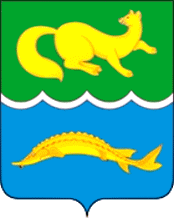                      ВОРОГОВСКИЙ   СЕЛЬСКИЙ СОВЕТ ДЕПУТАТОВ                                              ТУРУХАНСКОГО  РАЙОНА                                                КРАСНОЯРСКОГО КРАЯ                                                       Р Е Ш Е Н И Е  16.03.2015  г.                                 с. Ворогово                                     № 43-107                                          Об утверждении  реестра муниципального  имущества муниципального образования Вороговский сельсовет.            В соответствии со ст. ст. 50, 51  Федерального Закона от 06.10.2003 г. № 131 ФЗ «Об общих принципах организации местного  самоуправления  в Российской Федерации», Положением «О порядке управления и распоряжения  муниципальным  имуществом» утвержденным  Решением  Вороговского сельского Совета от  21.08.2013 г. №  26-58 и   Решением Вороговского сельского Совета от 18.11.2014 г.  № 38-92 «Об  утверждении Порядка ведения Реестра  муниципального  имущества Вороговского  сельсовета,  руководствуясь статьями  17, 20, 33 Устава,   Вороговский сельский Совет депутатов  РЕШИЛ:1. Утвердить реестр   основных  средств   муниципального образования Вороговский сельсовет  ( приложению № 1).2. Утвердить  реестр объектов  муниципальной  собственности Вороговского сельсовета  (приложению № 2).
            3. Утвердить реестр   муниципального  жилищного  фонда  муниципального образования Вороговский сельсовет (приложению № 3).4. Заместителю главы администрации Вороговского сельсовета  ( Раздрогина О. В)  разместить утвержденные    реестры   муниципального  имущества    на официальном  сайте администрации Вороговского сельсовета  в сети Интернет.5. Контроль за  исполнением настоящего  Решения  возложить на   Главу администрации Вороговского сельсовета Пшеничникова М.П..6. Настоящее Решение  вступает в силу со дня официального опубликования в газете «Вороговский вестник».Председатель Вороговскогосельского Совета депутатов                                                               С.В. Фефелов                                                                                                  Приложение №1 к решению                                                                                    Вороговского сельского совета депутатов                                                                                       от 16.03.2015г. № 43-107.Реестр основных  средств (на основании описи инвентарных карточек по учету ОС)                                      									 Приложение № 3 к  Решению                                                                                                                                                                                                               Вороговского сельского Совета                                                                                                                                                                                                              депутатов от 16..03.2015 г. № 43-107Р Е Е С Т РМуниципального  жилищного  фонда  муниципального образования№ п/пИнвентарныйномерНаименование объектаОтветственное      лицо,       местонахождение1.000000000000207Автомобиль УАЗ -31514водитель сельсовета2.000000000000208Автомобильполиция3.110106000000094Бензопила STINL MS 361 Nсклад Пшеничников М.П.4.110106000000095Бензопила  STINL MS 361 Nсклад Пшеничников М.П.5.110106000000019Декоративное ограждениеигровой комплекс (установлено)6.110100000000086Дерево «Вишня»игровой комплекс (установлено)7.000000000000235Дерево «Вишня» белаяигровой комплекс (установлено)8.000000000000236Дерево « Вишня» красноеигровой комплекс (установлено)    9.000000000000237Дерево «Вишня» желтоеигровой комплекс (установлено)  10.000000000000238Дерево «Вишня» зеленоеигровой комплекс (установлено)11.000000000000239Детский игровой комплекс 53на территории ул.Рабочая-1412.000000000000504Телетрансляторв здании телестанции13.110106000000016Игрушки для украшения в ассортиментеновогодняя елка14.110106000000020Искусственные ветки(1комп.)новогодняя елка15.110106000000018Металлокаркас конусной конструкцииновогодняя елка16.110106000000015Светодиодная макушка «Полярная звезда»новогодняя елка17.000000000000340Кресло кабинет Раздрогина О.В.18.110106000000006Кресло офисное СН-300AXSNкабинет Пшеничников М.П.19.000000000000363Лодочный мотор «Хонда»Пшеничников М.П.20.000000000000212Дистанционное управлениеПшеничников М.П.21.000000000000379Моторная лодка «Салют»480 Вельбот 48Пшеничников М.П.22.000000000000415Прицеп лодочныйПшеничников М.П.23.000000000000495ТахометрПшеничников М.П.24.000000000000378Мотокосасклад25.000000000000391НоутбукПшеничников М.П.26.000000000000393Огнеборецп.Индыгино Ромашов Б.М.27.11010600000024Передвижной пожарный комплекс (огнеборец)с.Сандакчес Угренинов М.С.28.000000000000457Сигнальное оповещениес.Ворогово29.110106000000110Сигнальное оповещениеп.Индыгино Ромашов Б.М.30.110106000000112Сигнальное оповещение с.Сандакчес Угренинов М.С.31.000000000000463Снегоход «Буран» СБ-640МДс.Сандакчес  Угренинов М.С.32.000000000000466Станок д/онаходится у Иванникова С.И.33.11010600000013Трактор «Беларусь-82.1»34.000000000000515Факс (белый)кабинет главы35.000000000000516Факс  Philips PPF631 (черный)кабинет главы36.000000000000524Холодильник «Бирюса»в кабинете бухгалтерии                                                                                                                                                                                                              Приложение № 2 к  Решению                                                                                                                                                                                                                                                                                                                      Вороговского сельского Совета                                                                                                                                                                                                              депутатов от 16..03.2015 г. № 43-107                                                                                                                    Р Е Е С Т Р                                                                           объектов муниципальной собственности  Вороговского сельсовета                                                                                                                                                                                                              Приложение № 2 к  Решению                                                                                                                                                                                                                                                                                                                      Вороговского сельского Совета                                                                                                                                                                                                              депутатов от 16..03.2015 г. № 43-107                                                                                                                    Р Е Е С Т Р                                                                           объектов муниципальной собственности  Вороговского сельсовета                                                                                                                                                                                                              Приложение № 2 к  Решению                                                                                                                                                                                                                                                                                                                      Вороговского сельского Совета                                                                                                                                                                                                              депутатов от 16..03.2015 г. № 43-107                                                                                                                    Р Е Е С Т Р                                                                           объектов муниципальной собственности  Вороговского сельсовета                                                                                                                                                                                                              Приложение № 2 к  Решению                                                                                                                                                                                                                                                                                                                      Вороговского сельского Совета                                                                                                                                                                                                              депутатов от 16..03.2015 г. № 43-107                                                                                                                    Р Е Е С Т Р                                                                           объектов муниципальной собственности  Вороговского сельсовета                                                                                                                                                                                                              Приложение № 2 к  Решению                                                                                                                                                                                                                                                                                                                      Вороговского сельского Совета                                                                                                                                                                                                              депутатов от 16..03.2015 г. № 43-107                                                                                                                    Р Е Е С Т Р                                                                           объектов муниципальной собственности  Вороговского сельсовета                                                                                                                                                                                                              Приложение № 2 к  Решению                                                                                                                                                                                                                                                                                                                      Вороговского сельского Совета                                                                                                                                                                                                              депутатов от 16..03.2015 г. № 43-107                                                                                                                    Р Е Е С Т Р                                                                           объектов муниципальной собственности  Вороговского сельсовета                                                                                                                                                                                                              Приложение № 2 к  Решению                                                                                                                                                                                                                                                                                                                      Вороговского сельского Совета                                                                                                                                                                                                              депутатов от 16..03.2015 г. № 43-107                                                                                                                    Р Е Е С Т Р                                                                           объектов муниципальной собственности  Вороговского сельсовета                                                                                                                                                                                                              Приложение № 2 к  Решению                                                                                                                                                                                                                                                                                                                      Вороговского сельского Совета                                                                                                                                                                                                              депутатов от 16..03.2015 г. № 43-107                                                                                                                    Р Е Е С Т Р                                                                           объектов муниципальной собственности  Вороговского сельсовета                                                                                                                                                                                                              Приложение № 2 к  Решению                                                                                                                                                                                                                                                                                                                      Вороговского сельского Совета                                                                                                                                                                                                              депутатов от 16..03.2015 г. № 43-107                                                                                                                    Р Е Е С Т Р                                                                           объектов муниципальной собственности  Вороговского сельсовета№Полное наименованиеЮр.адрес учрежденияБалансовая стоимость имущества (тыс.руб)Назначение имуществаХарактеристики имуществаОснование возникновения  права2.Нежилое административное зданиеС.Ворогово ул. Школьная д. 2 «А», 856334Пожарное  депо  на  2  автомашиныОбщая площадь 202,7 кв.м, производственная 155,9 кв.м.,подсобная 46,8 кв.мОбщий объем здания 8254 куб.м.фундамент бетон, стеныв брус,крыша шифер.Постановление админ. района от 28.10.2005 г. г. № 205-ПАкт  госприемки в эксплуатацию.  от 28.10.2005 г.6Нежилое здание телестанцииИНВ.№ 000000000000259С.Ворогово ул. Советская 61104,35Обеспечение населения услугами  связиГод  ввода 1982,реестровый номер 12Постановление администрации района   от 14.04.2008 г. №  2546-ППраво собственности в  стадии оформления7.Нежилое здание  авиапорта ИН6В № 000000000000252С.Вороговор ул. Советская 78169,50Оказание  транспортных  услуг населениюВвод- 1965,реестровый номер 13Постановление  администрации района от 14.04.2008 г., № 256-ППраво собственности в стадии оформления8.Нежилое здание музея инв.№ 000000000000254С.Ворогово ул. Рабочая 1084,03 Объект культурного  наследияВвод- .,реестровый номер 14Постановление  администрации района от 04.09.2002 г. № 209-ППраво собственности  в  стадии оформл.9.Нежилое здание сельсовета ИНВ.№ 000000000000258С.Ворогово ул.Андреевой  15335Здание сельсоветаВвод 1977.реестровый номер 15Постановление администрации района от 94.09.2002 г. №  209-П в стадии оформления10.24:37:4501001:18:04:254:002:000925060С.Ворогово ул. Андреевой 27 Б507,2Здание сельского Дома культуры. реестровый номер Договор купли-продажи 12.12.2008 г. С-во  24 ЕИ 041291 от 12.01.2009Кадастровый номер и инвентар-ный номерНаименованиеобъектаАдрес объектаОбщая площадьКв.мБалансованиястоимостьИзносыГод вводав эксплуатац.Вид использованияОснованиевозникновения  праваПримечание24:37:4501001:6/104:254:002:001523660:001:10002квартираС.Ворогово,ул Полевая д. 16 кв.268.4427732 руб1985жилоеДоговор передачи жильяОт 07.05.2003 годаСв-во 24 ЕК № 841732 от 15.05.201324:37:4501001:23:37:000000:0000:04:254:002:000549190жилой одноквартирный домС.Ворогово, ул. Школьная д. 348,82238761982жилоеДоговор передачи жилья от 29.02. .Св-во 24 ЕК 223668 от 06,03.201224:37:0000000:0:0:436:04:254:002:000548930:0001жилой одноквартирный домУл.Рабочая    д. 598,24048571992жилоеДоговор передачи  жилья от 04.05.2012Св-во 214 ЕК № 223762 от 14.05.2012 г24:37:4501001:0:9/1квартира в двухквартирном домеУл.Андреевой  13  кв 236.22171601983жилоеДоговор  передачи от 11.01.2013 г.Св-во24 ЕК 412512 от  22.01.201324:37:000000:0000:04:254:002:000210610Жилой домУл. Строительная д. 878,21995 жилоеСевер-Юг, документы  стадии оформления24:37:000000:0000:04:254:00124:37:010771400Жилой дом Строительная 9105.52000жилоеДоговор  передачи   стадии оформления